_____________________________________________________________________________ 671920, Республика Бурятия, Джидинский район, село Петропавловка, ул. Свердлова, 18. тел. (факс) 8-30134-41-4-48;  (8-30134-42-1-62), e-mail:sp-petropavlovka@mail.ruПОСТАНОВЛЕНИЕс. Петропавловка                                        № _____                                   «__» _______ 2018 г.О назначении публичных слушаний по проекту Решения«О местном бюджете МО СП  «Петропавловское» на 2019 год и  плановый период 2020 и 2021 годов»       В соответствии с Федеральным законом от 06.10.2003 года № 131-ФЗ «Об общих принципах организации местного самоуправления  в Российской Федерации», Бюджетным кодексом Российской Федерации, Уставом МО СП «Петропавловское»ПОСТАНОВЛЯЮ:Назначить публичные слушания по проекту Решения «О местном бюджете МО СП «Петропавловское»  на 2019 год и  плановый период 2020 и 2021 годов на 29.11.2018 года в 14:00 часов (время местное) по адресу: 671920, Республика Бурятия, Джидинский район, село Петропавловка, улица Свердлова, 18, актовый зал Администрации МО СП «Петропавловское» (проект Решения «О местном бюджете МО СП «Петропавловское» на 2019 год и на плановый период 2020 и 2021 годов» размещен на официальном стенде Администрации МО СП «Петропавловское», а также на сайте в сети Интернет: http: //sp-petropavlovka.ru/ в разделе «Документы»)Определить дату окончания срока представления письменных предложений и замечаний по проекту Решения «О местном бюджете МО СП «Петропавловское» на 2019 год и плановый период 2020 и 2021 годов» в Администрацию МО СП «Петропавловское» (село Петропавловка, улица Свердлова, 18, тел: 8 (30134) 41-8-99, 8 (30134) 42-1-19 до 03.12.2018 годаУтвердить состав комиссии по проведению публичных слушаний (приложение).Обнародовать настоящее постановление на информационных стендах Администрации СП «Петропавловское», газете «Джидинка», а также на официальном сайте в сети Интернет: http: //sp-petropavlovka.ru.Глава  муниципального образования сельское поселение «Петропавловское»                                                        В.Г. ИгумновПриложениек Постановлениюот __ ноября 2018 года № ____СОСТАВКОМИССИИ ПО ПРОВЕДЕНИЮ ПУБЛИЧНЫХ СЛУШАНИЙ ПО ПРОЕКТУ«О МЕСТНОМ БЮДЖЕТЕ МО СП «ПЕТРОПАВЛОВСКОЕ»НА 2019 ГОД И ПЛАНОВЫЙ ПЕРИОД 2020 И 2021 ГОДОВ»:Игумнов В.Г. – глава Администрации МО СП «Петропавловское»Муруев Н.Д. – депутат МО СП «Петропавловское»Цыбенова Е.В. – бухгалтер МАУ «ХТО» Администрации МО СП «Петропавловское»Юдина А.Л. – экономист МАУ «ХТО» Администрации МО СП «петропавловское»Аксенова Н.К. – юрист МАУ «ХТО» Администрации МО СП «Петропавловское»Буряад  Республикын                                                                                                         Зэдын аймагай                                                                                                          Петропавловкын  хYдоогэй                                                                                       hуурин газаран муниципальна                                                                                                                                    байгууламжын  захиргаан                                                                                      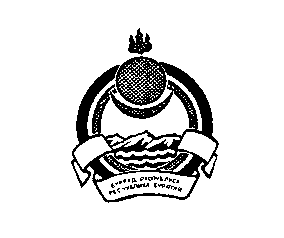 Республика БурятияДжидинский район      Администрация  муниципального образования «сельское поселение»«Петропавловское»